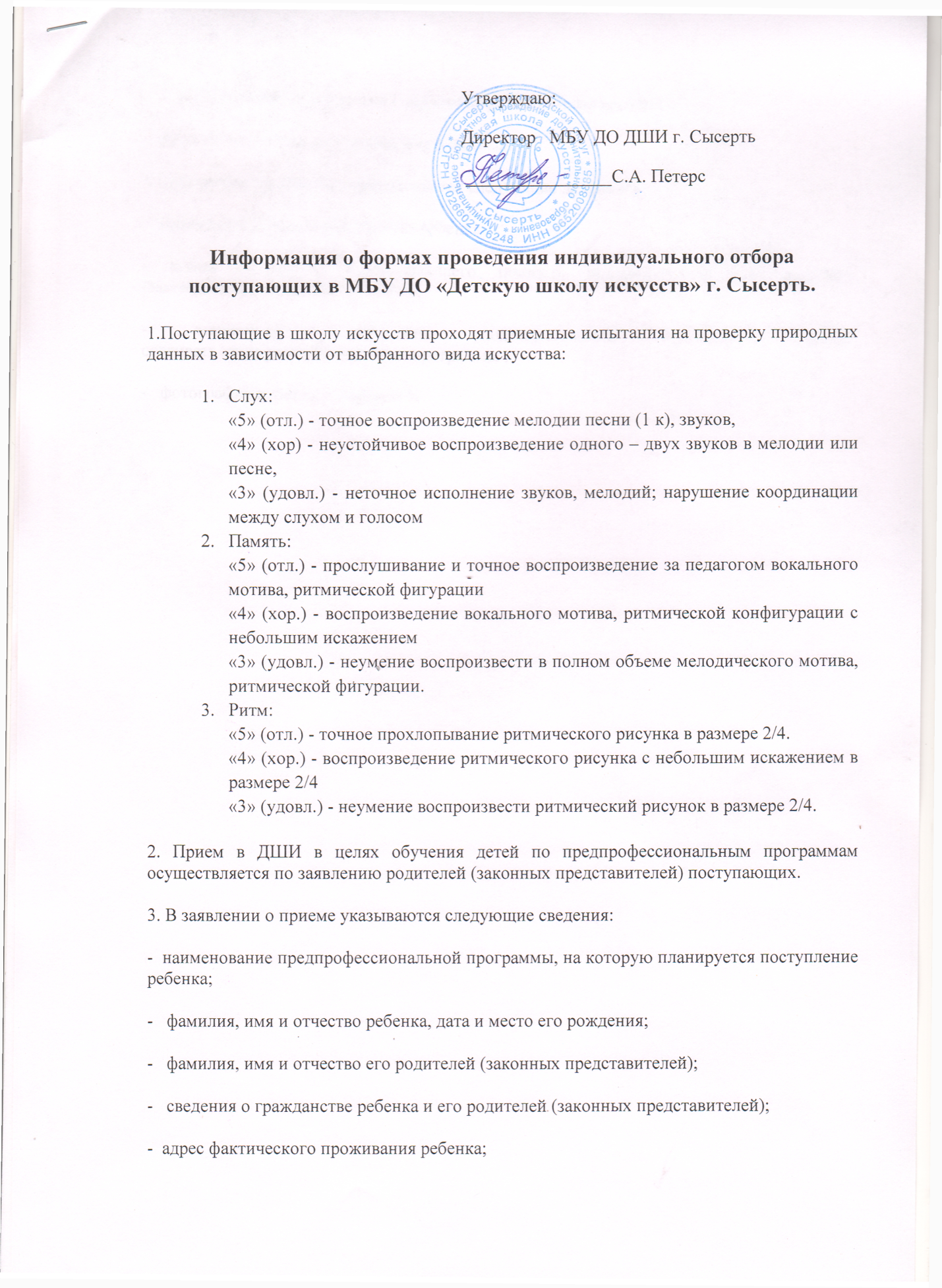 -  номера телефонов родителей (законных представителей) ребенка;- согласие на обработку персональных данных.4. При подаче заявления представляются следующие документы:-  копия свидетельства о рождении ребенка;-  копия документа, удостоверяющего личность подающего заявление родителя (законного представителя) ребенка;-  медицинские документы, подтверждающие возможность детей осваивать предпрофессиональные программы ;-   фотография ребенка в формате ¾ 